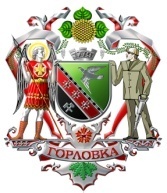 АДМИНИСТРАЦИЯ ГОРОДА ГОРЛОВКАРАСПОРЯЖЕНИЕ   главы администрации16__  _марта_____2016 г.		                                                № 175-р__г. ГорловкаОб утверждении актов техническогосостояния разрушенных объектовг. Горловка	Для проведения ремонтно-восстановительных работ разрушенных в результате военных действий  объектов  города,  руководствуясь п.п. 3.3.8 и     п. 4.1 Положения об администрации города Горловка	1. Утвердить акты технического состояния разрушенных объектов              г. Горловка согласно перечню (акты прилагаются).        2. Данное распоряжение подлежит публикации на официальном сайте администрации города Горловка.И.о. главы администрации	С.Ф. КИМ